Worksheets, handouts and lesson materialsTHE ARTICLEDo You Suffer From Facebook depression?From http://www.BreakingNewsEnglish.com/1104/110401-facebook_depression.htmlA new study suggests that social media sites have created a newphenomenon known as “Facebook depression”. The American Academy ofPediatrics recently warned parents about the possible dangers ofnetworking websites on their children’s mental health. Report co-authorGwenn O’Keefe described the way social interaction is changing: "Forsome teens and tweens, social media is the primary way they interactsocially, rather than at the mall or a friend's house," she said. MsO'Keeffe added: "A large part of this generation's social and emotionaldevelopment is occurring while on the Internet and on cellphones.Parents need to understand these technologies so they can relate to theirchildren's online world, and comfortably parent in that world."The report says it is essential for parents to be aware of how social mediasites can affect children and that the Internet is not always a healthyenvironment for kids. The writers also urged parents to be on the lookoutfor cyberbullying, sexting and online predators. They recommendedparents take an active role and discuss things like bullying, privacy andfeeling down because of what’s happening on Facebook. A recent pollstated that 22 per cent of teenagers log on to a social media site morethan 10 times a day and more than half at least once a day. There areconflicting reports as to whether Facebook helps youngsters, by allowingthem to express themselves, or isolates them from societyFACEBOOK DISCUSSIONQ1  What do you think of ‘Facebook depression’?Q2 Do you think kids are generally safe online?Q3 How important are social media sites to you?Q4. Do you think social interaction was better before the Internet camealong?Q5. Do you think one day we’ll be doing everything in life online?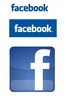 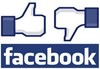 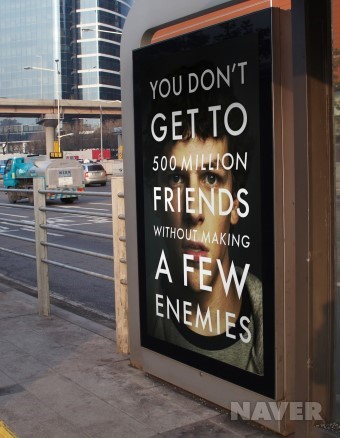 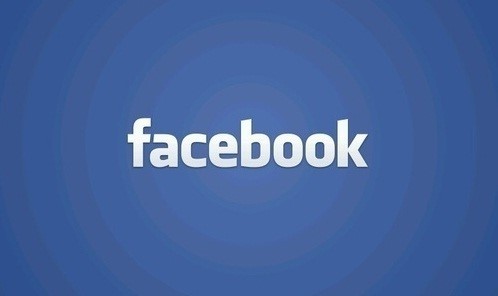 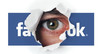 WEBSITES: What’s the best? Rank these and share your rankings with your partner. Put the best at the top. Change partners and share your rankings again.3. FACEBOOK: Good or bad for kids? Complete this table with your partner(s). and share what you wrote. Change and share again.2. SYNONYM MATCH: Match the following synonyms from the article.ANSWERSSYNONYM MATCH:1. depression a. misery2 interaction b. communication3. primary c. main4. occurring d. happening5. relate e. communicate6. essential f. necessary7. urged g. recommended8. feeling down h. depressed9. conflicting i. contradictory10. isolates j. cuts off8STUDENT FACEBOOK SURVEYWrite five GOOD questions about Facebook in the table. Do this in pairs. Each student must write the questions on his / her own paper. When you have finished, interview other students. Write down their answers.Now return to your original partner and share and talk about what you found out. Change partners often. Make mini-presentations to other groups on your findings. [96th WD_Chloe] Speaking Lesson Plan[96th WD_Chloe] Speaking Lesson Plan[96th WD_Chloe] Speaking Lesson Plan[96th WD_Chloe] Speaking Lesson PlanTitle: Do You Suffer From Facebook depression? Title: Do You Suffer From Facebook depression? Title: Do You Suffer From Facebook depression? Title: Do You Suffer From Facebook depression? TeacherStudent Level & AgeNo of StudentsLengthChloe(Seyeon, SHIM )Basic Intermediate  121250 minsMaterials:- Realia – Some pictures of FACE BOOK- Gap fill worksheet (15copies)- Synonym worksheet (15copies)- Board & MarkerMaterials:- Realia – Some pictures of FACE BOOK- Gap fill worksheet (15copies)- Synonym worksheet (15copies)- Board & MarkerMaterials:- Realia – Some pictures of FACE BOOK- Gap fill worksheet (15copies)- Synonym worksheet (15copies)- Board & MarkerMaterials:- Realia – Some pictures of FACE BOOK- Gap fill worksheet (15copies)- Synonym worksheet (15copies)- Board & MarkerAims:- To learn new vocabularies and synonyms by worksheet.- To practice conversation skills through the discussion.- To practice reading and writing by doing definition worksheet, gap fill and true/false activities.- To predict about the article through discussion with the partners.- Students will be able to pick up the specific words from the whole article by answering the worksheet. - To get information from the articleAims:- To learn new vocabularies and synonyms by worksheet.- To practice conversation skills through the discussion.- To practice reading and writing by doing definition worksheet, gap fill and true/false activities.- To predict about the article through discussion with the partners.- Students will be able to pick up the specific words from the whole article by answering the worksheet. - To get information from the articleAims:- To learn new vocabularies and synonyms by worksheet.- To practice conversation skills through the discussion.- To practice reading and writing by doing definition worksheet, gap fill and true/false activities.- To predict about the article through discussion with the partners.- Students will be able to pick up the specific words from the whole article by answering the worksheet. - To get information from the articleAims:- To learn new vocabularies and synonyms by worksheet.- To practice conversation skills through the discussion.- To practice reading and writing by doing definition worksheet, gap fill and true/false activities.- To predict about the article through discussion with the partners.- Students will be able to pick up the specific words from the whole article by answering the worksheet. - To get information from the articleLanguage Skills:- Listening: teacher’s instruction, listening to other Ss’ opinion- Speaking: Discussion in pairs and in groups.- Writing: taking notes.  - Reading: Worksheets and script.Language Skills:- Listening: teacher’s instruction, listening to other Ss’ opinion- Speaking: Discussion in pairs and in groups.- Writing: taking notes.  - Reading: Worksheets and script.Language Skills:- Listening: teacher’s instruction, listening to other Ss’ opinion- Speaking: Discussion in pairs and in groups.- Writing: taking notes.  - Reading: Worksheets and script.Language Skills:- Listening: teacher’s instruction, listening to other Ss’ opinion- Speaking: Discussion in pairs and in groups.- Writing: taking notes.  - Reading: Worksheets and script.Language Systems:Phonology:	Vocabularies, idioms, synonyms Lexis: Vocabulary used in the article. (new vocabulary)Grammar: present progressiveDiscourse: Discussion	Functions:  Discussion, presentationLanguage Systems:Phonology:	Vocabularies, idioms, synonyms Lexis: Vocabulary used in the article. (new vocabulary)Grammar: present progressiveDiscourse: Discussion	Functions:  Discussion, presentationLanguage Systems:Phonology:	Vocabularies, idioms, synonyms Lexis: Vocabulary used in the article. (new vocabulary)Grammar: present progressiveDiscourse: Discussion	Functions:  Discussion, presentationLanguage Systems:Phonology:	Vocabularies, idioms, synonyms Lexis: Vocabulary used in the article. (new vocabulary)Grammar: present progressiveDiscourse: Discussion	Functions:  Discussion, presentationAssumptions:- All of Students may already know FACE BOOK- All the students are teenagers(Age 12 above) Assumptions:- All of Students may already know FACE BOOK- All the students are teenagers(Age 12 above) Assumptions:- All of Students may already know FACE BOOK- All the students are teenagers(Age 12 above) Assumptions:- All of Students may already know FACE BOOK- All the students are teenagers(Age 12 above) Anticipated Errors and Solutions:- Ss may not be able to understand the article properly. Before reading, students will learn new vocabularies in the article.-Ss may need more time to work on the worksheet.Give students a little more time to work.-Ss ocassionally tend to speak only wordGet Ss try to make full sentence-If students finish their tasks earlier than anticipated,Ask the students about  the main idea of the article and what do they think about the main idea in the article.Anticipated Errors and Solutions:- Ss may not be able to understand the article properly. Before reading, students will learn new vocabularies in the article.-Ss may need more time to work on the worksheet.Give students a little more time to work.-Ss ocassionally tend to speak only wordGet Ss try to make full sentence-If students finish their tasks earlier than anticipated,Ask the students about  the main idea of the article and what do they think about the main idea in the article.Anticipated Errors and Solutions:- Ss may not be able to understand the article properly. Before reading, students will learn new vocabularies in the article.-Ss may need more time to work on the worksheet.Give students a little more time to work.-Ss ocassionally tend to speak only wordGet Ss try to make full sentence-If students finish their tasks earlier than anticipated,Ask the students about  the main idea of the article and what do they think about the main idea in the article.Anticipated Errors and Solutions:- Ss may not be able to understand the article properly. Before reading, students will learn new vocabularies in the article.-Ss may need more time to work on the worksheet.Give students a little more time to work.-Ss ocassionally tend to speak only wordGet Ss try to make full sentence-If students finish their tasks earlier than anticipated,Ask the students about  the main idea of the article and what do they think about the main idea in the article.Anticipated Errors and Solutions:- Ss may not be able to understand the article properly. Before reading, students will learn new vocabularies in the article.-Ss may need more time to work on the worksheet.Give students a little more time to work.-Ss ocassionally tend to speak only wordGet Ss try to make full sentence-If students finish their tasks earlier than anticipated,Ask the students about  the main idea of the article and what do they think about the main idea in the article.References:http://www.breakingnewsenglish.com/1104/110401-facebook_depression.htmlReferences:http://www.breakingnewsenglish.com/1104/110401-facebook_depression.htmlReferences:http://www.breakingnewsenglish.com/1104/110401-facebook_depression.htmlReferences:http://www.breakingnewsenglish.com/1104/110401-facebook_depression.htmlReferences:http://www.breakingnewsenglish.com/1104/110401-facebook_depression.htmlNotes:Notes:Notes:Notes:Notes:Pre Task or WarmerPre Task or WarmerPre Task or WarmerPre Task or WarmerTitle:What’s the best?Title:What’s the best?Aims:To make Ss comfortale and interested in topicMaterials: Pictures related to FACEBOOK,  Board& markerTimeSet UpStudentsTeacher 10mWhole classDiscussion-Rank these Internet sites and share your rankings with your partner. Put the best at the top. Change partners and share your rankings again.-Share the ideas all together-Show the picture involved in FACEBOOK and ask some questions-Write some of familiar websites to the board -Give Instructions& ICQ-Get some of Ss present their best ranking and reasonNotes:Notes:Notes:Notes:Task Preparation or PresentationTask Preparation or PresentationTask Preparation or PresentationTask Preparation or PresentationTitle:Good or bad for kidsBefore reading(Synonyms) Title:Good or bad for kidsBefore reading(Synonyms) Aims:To elicit what students already know (schema)To make students guess about the topicTo give students some ideas about the topicTo comprehend article by checking synonymsMaterials: Handout(table& synonyms)TimeSet UpStudentsTeacher 10mDiscussion(pair) 5mGroup 5m1.Complete this table with partner(s). share what you wrote. And then share it all together2. Match the following synonyms from the article with partner(s) And then check the answer all together1.Give out the papers(handout)Give Instructions&ICQGet Ss share what they talked withGive out synonyms paperNotes:  When checking synonyms, get them answer full sentence instead of a,b,fNotes:  When checking synonyms, get them answer full sentence instead of a,b,fNotes:  When checking synonyms, get them answer full sentence instead of a,b,fNotes:  When checking synonyms, get them answer full sentence instead of a,b,fTask Realization or PracticeTask Realization or PracticeTask Realization or PracticeTask Realization or PracticeTask Realization or PracticeTitle:Let’s read the articleTitle:Let’s read the articleAims:To understand the article by reading To share his or her opinion about the articleMaterials: Handout(article),Materials: Handout(article),TimeSet UpStudentsTeacher Teacher 20mgroupRead and discuss with partners using the FACEBOOK discussionQHand out the article to each studentAfter discussion, Get  Ss tell their opinions Notes:Notes:Notes:Notes:Post Task or ProductionPost Task or ProductionPost Task or ProductionPost Task or ProductionTitle:Facebook surveyTitle:Facebook surveyAims:To have Ss practice by making new sentence using what they have learned today.Materials: Survey paperTimeSet UpStudentsTeacher 10mgroupWrite five GOOD questions about Facebook in the table. Do this in pairs. Each student must write the questions on his / her own paper. When you have finished, interview other students. Write down their answers share and talk about what you found out. Change partners often. Hand out survey paperInstuctionICQNotes:Notes:Notes:Notes:Facebook kakaotalkNate onGoogle YouTube Twitter CyworldGoodBadSocial interactionSelf-expressionNetworkingPrivacyhealthFriends1.depressiona.necessary2interactionb.happening3.primaryc.depressed4.occurringd.communicate5.relatee.cuts off6.essentialf.misery7.urgedg.main8.feeling downh.communication9.conflictingi.recommended10.isolatesj.contradictorySTUDENT 1_____________STUDENT 2_____________STUDENT 3_____________Q.1.Q.2.Q.3.Q.4.Q.5.